Запрос на групповое обслуживание № ___________ от _________________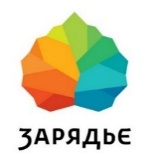 Дата заезда: __________________ Город _________________ Покупатель ___________________________________МероприятиеМероприятиеМероприятиеМероприятиеМероприятиеКоличествоКоличествоКоличествоКоличество№п/пЭкскурсии***Наименование Продолжительность(минут)Максимальная вместимость (человек)Время сеанса*Всего участниковВзрослыхДетей по возрастамЛьготные*1Экскурсии***Обзорная 12+45252Экскурсии***Историческая 12+60253Экскурсии***Ландшафтно-ботаническая 12+ 
(с мая по сентябрь)60254Экскурсии***В Подземный музей "Зарядье" 12+30255Экскурсии***Александровский сад – Красная площадь60256МузейБилеты в Подземный музей25407МедиацентрВыставочный зал Медиацентра30508МедиацентрМедиакомплекс «Полет» 6+**20399МедиацентрМедиахолл(фильм уточняйте у отдела бронирования)203010Заповедное посольствоФлорариум 6+251511Заповедное посольствоЛедяная пещера 0+202012Заповедное посольствоПросветительские программы 6+45–9015Контакты (ФИО, телефон, e-mail, сайт):Контакты (ФИО, телефон, e-mail, сайт):Контакты (ФИО, телефон, e-mail, сайт):Контакты (ФИО, телефон, e-mail, сайт):Контакты (ФИО, телефон, e-mail, сайт):Контакты (ФИО, телефон, e-mail, сайт):Контакты (ФИО, телефон, e-mail, сайт):Контакты (ФИО, телефон, e-mail, сайт):Контакты (ФИО, телефон, e-mail, сайт):Контакты (ФИО, телефон, e-mail, сайт):КомментарииКомментарииКомментарииКомментарииКомментарииКомментарииКомментарииКомментарииКомментарииКомментарии*Расписание сеансов и их стоимость по категориям см. на сайте в разделе «Афиша». Необходимо предъявить документ, подтверждающий льготу.**Рост ребенка должен быть не менее 120 см. На двух детей младше 12 лет должен быть один совершеннолетний сопровождающий.***Бронирование осуществляется не позднее чем за 7 календарных дней до даты проведения программы.*Расписание сеансов и их стоимость по категориям см. на сайте в разделе «Афиша». Необходимо предъявить документ, подтверждающий льготу.**Рост ребенка должен быть не менее 120 см. На двух детей младше 12 лет должен быть один совершеннолетний сопровождающий.***Бронирование осуществляется не позднее чем за 7 календарных дней до даты проведения программы.*Расписание сеансов и их стоимость по категориям см. на сайте в разделе «Афиша». Необходимо предъявить документ, подтверждающий льготу.**Рост ребенка должен быть не менее 120 см. На двух детей младше 12 лет должен быть один совершеннолетний сопровождающий.***Бронирование осуществляется не позднее чем за 7 календарных дней до даты проведения программы.*Расписание сеансов и их стоимость по категориям см. на сайте в разделе «Афиша». Необходимо предъявить документ, подтверждающий льготу.**Рост ребенка должен быть не менее 120 см. На двух детей младше 12 лет должен быть один совершеннолетний сопровождающий.***Бронирование осуществляется не позднее чем за 7 календарных дней до даты проведения программы.*Расписание сеансов и их стоимость по категориям см. на сайте в разделе «Афиша». Необходимо предъявить документ, подтверждающий льготу.**Рост ребенка должен быть не менее 120 см. На двух детей младше 12 лет должен быть один совершеннолетний сопровождающий.***Бронирование осуществляется не позднее чем за 7 календарных дней до даты проведения программы.*Расписание сеансов и их стоимость по категориям см. на сайте в разделе «Афиша». Необходимо предъявить документ, подтверждающий льготу.**Рост ребенка должен быть не менее 120 см. На двух детей младше 12 лет должен быть один совершеннолетний сопровождающий.***Бронирование осуществляется не позднее чем за 7 календарных дней до даты проведения программы.*Расписание сеансов и их стоимость по категориям см. на сайте в разделе «Афиша». Необходимо предъявить документ, подтверждающий льготу.**Рост ребенка должен быть не менее 120 см. На двух детей младше 12 лет должен быть один совершеннолетний сопровождающий.***Бронирование осуществляется не позднее чем за 7 календарных дней до даты проведения программы.*Расписание сеансов и их стоимость по категориям см. на сайте в разделе «Афиша». Необходимо предъявить документ, подтверждающий льготу.**Рост ребенка должен быть не менее 120 см. На двух детей младше 12 лет должен быть один совершеннолетний сопровождающий.***Бронирование осуществляется не позднее чем за 7 календарных дней до даты проведения программы.*Расписание сеансов и их стоимость по категориям см. на сайте в разделе «Афиша». Необходимо предъявить документ, подтверждающий льготу.**Рост ребенка должен быть не менее 120 см. На двух детей младше 12 лет должен быть один совершеннолетний сопровождающий.***Бронирование осуществляется не позднее чем за 7 календарных дней до даты проведения программы.*Расписание сеансов и их стоимость по категориям см. на сайте в разделе «Афиша». Необходимо предъявить документ, подтверждающий льготу.**Рост ребенка должен быть не менее 120 см. На двух детей младше 12 лет должен быть один совершеннолетний сопровождающий.***Бронирование осуществляется не позднее чем за 7 календарных дней до даты проведения программы.